Departamento de Engenharia Elétrica e de ComputaçãoSEL 384 –Laboratório de Sistemas DigitaisProfa. Luiza Maria Romeiro CodáPrática Nº 6“Dispositivos de Lógica Programável de Complexo (FPGA- “Field Programmable Gate Array”)- Aplicação de memória ROM na composição de imagem em uma matriz de LEDs”Sabendo-se que o olho humano não identifica frequências acima de 24Hz, ou seja um LED piscando acima de 24Hz, tem-se a impressão de que ele está aceso sem apagar. Utilizando o projeto da última prática, calcule a  frequência mínima que deve ser aplicada no contador 8  para seja visualizado como se toda a matriz de LEDs estivesse acesa.2. Utilizando o software QUARTUSII, escolha o dispositivo HCPLD Cyclone IV-E EP4CE30F23C7 e projete um circuito que apresente na matriz de LEDS 8x5 do módulo de desenvolvimento Mercúrio IV, a imagem contida em uma memória ROM. O circuito é dividido em 4 partes: Para criar um arquivo de projeto esquemático no software QuartusII siga os passos do arquivo “Guia esquemático do QUARTUS” que se encontra no Moodle disciplinas Stoa USP. Para esse projeto considerar que existe uma frequência de clock que possibilite a visualização da imagem na matriz de forma estável. Quando for feita a síntese do dispositivo no laboratório, será acrescentado ao projeto desta aula o projeto Divisor de frequência, configurado de tal maneira que transforme a frequência de 50MHz, do módulo (CLOCK_50MHz), na frequência desejada.Para o contador para o circuito de varredura das linhas da matriz e geração dos endereços da memória ROM (utilize o lpm_counter). Utilize como clock para este contador a saída mais significativa do divisor de frequência (não utilize a saída Cout); Obs: não utilize o 7493.Circuito de varredura das linhas da matriz. Implementação da memória ROM utilizando o projeto lpm_rom da biblioteca megafunction;	Os três primeiros circuitos já foram implementados em aulas anteriores, mas o circuito de varredura das linhas requer um atraso do sinal aplicado em suas entradas por meio de um FF tipo D (componente DFF). Essa alteração é necessária porque o tempo para a memória disponibilizar os dados em suas saídas é maior do que o tempo de resposta do circuito de varredura das linhas. O sinal de clock para os FFs deve ser o mesmo do contador para o circuito de varredura das linhas.	Para implementação da memória ROM deve-se utilizar o seguinte procedimento:Instanciação do componente lpm_rom no diagrama esquemático;Selecione com o botão da direita do mouse o componente lpm_rom e entre em PROPERTIES/PORTS e selecione o STATUS para UNUSED para os sinais “memenab” e “outclock”. A seguir selecione PARAMETER e programe os seguintes parâmentros:LPM_ADDRESS_CONTROL : REGISTEREDLPM_WIDTH: 5 (tamanho do dado);LPM_WIDTHAD: 3 ( número de linhas de endereços);LPM_FILE : figura.mif.Os endereços(“address”) da memória são gerados pelo mesmo contador do circuito de varredura das linhas da matriz; A entrada “inclock” recebe o mesmo sinal de clock do circuito de varredura das linhas. As saídas da ROM acionam as colunas da matriz de LEDs.OBS: Como no Kit a varredura inicia da coluna C0 para a C4, sugere-se atribuir a saída mais significativa da ROM à coluna C0, a saída seguinte à coluna C1 e assim sucessivamente. Dessa forma as saídas da ROM devem ser nomeadas da seguinte forma: LEDM_C[0..4]. Isso é necessário para que figuras não simétricas sejam visualizadas de forma correta.Para criar o arquivo que vai ser inserido na memória (figura.mif), seleciona-se no menu FILE/NEW/MEMORY FILE/ Memory Initialization File. Escolha :Number of word = 8 (23 posições da memória = número de linhas) e Word Size = 5 ( tamanho do dado= número de colunas). Escolha como conteúdo da memória os valores dados a seguir: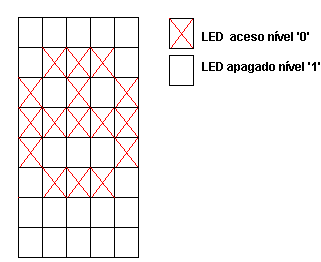 	Finalize com FILE/SAVE AS/ figura.mif , salvando o arquivo na mesma pasta do projeto.     3.  Modifique o arquivo figura.mif e crie mais uma figura na memória, na sequência, para ser visualizada na matriz de LEDs de forma que possa ser selecionada a figura 1 ou 2 através da chave SW[0]. Para isso, aumente o número de palavras do arquivo figura.mif selecionando no menu EDIT/MEMORY SIZE WIZARD. Mostre o funcionamento.      4. Como relatório, entregue o circuito esquemático documentado, os arquivos . mif,  e a figura das ondas da simulação..5. Bibliografia:Site da ALTERAFregni, E. & Saraiva, A.M., “ Engenharia do Projeto Lógico Digital”, Ed. Edgard Blücher Ltda.Tocci, J. R. , “Sistemas Digitais- Princípios e Aplicações